Publicado en Madrid el 12/12/2023 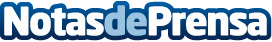 Franquicias Que Crecen revoluciona el mundo de las inversiones con su nuevo servicio de Inteligencia Artificial para mejorar la atención de los inversoresEste servicio, implementado a través de un asistente virtual de WhatsApp, busca brindar una atención al cliente más eficiente y personalizada, según el perfil del inversorDatos de contacto:Franquicias Que CrecenConsultora 634646338Nota de prensa publicada en: https://www.notasdeprensa.es/franquicias-que-crecen-revoluciona-el-mundo-de Categorias: Nacional Franquicias Inteligencia Artificial y Robótica Madrid Emprendedores Recursos humanos Innovación Tecnológica http://www.notasdeprensa.es